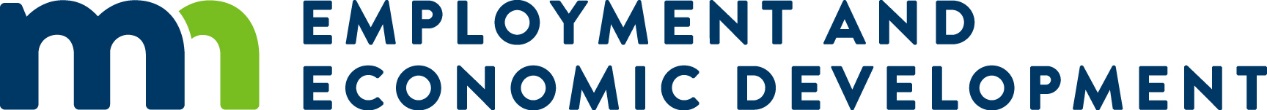 Greater Minnesota Business Development Public Infrastructure Grant Program (BDPI)Minnesota Statute 116J.431Application Packet Revised 1/09/24AUTHORIZING LEGISLATIONMinnesota Statute 116J.436BACKGROUND/PURPOSE The Minnesota Department of Employment and Economic Development (DEED) has the authority to make grants to counties or cities to provide up to 50 percent of the capital costs of public infrastructure necessary for an eligible economic development project. The purpose of the grants is to keep or enhance jobs in the area, increase tax base, or to expand or create new economic development.ELIGIBLE APPLICANTSEligible applicants are statutory or home rule cities or counties located outside the metropolitan area, as defined in section 473.121, subdivision 2. ELIGIBLE PROJECTSAn eligible project is expected to result in or will attract substantial public and private capital investment and provide substantial economic benefit to the county or city in which the project would be located. The project is expected or will create or retain full-time jobs. An economic development project for which a county or city may be eligible to receive a grant includes:ManufacturingTechnologyWarehousing and distributionResearch and developmentAgricultural processing, defined as transforming, packaging, sorting, or grading livestock or livestock products into goods that are used for intermediate or final consumption, including goods for nonfood useIndustrial park development that would be used by any other business listed as an eligible business even if no business has committed to locate in the industrial park at the time the grant application was madeUp to 15% of the development may be for a purpose that is not included under this subdivision as an eligible project. The grantee must provide notice to the Commissioner for the Commissioner’s approval of the proposed project.After 10 years from the award date of the grant, if an eligible project for which the public infrastructure was intended has not been developed, any other lawful project may be developed and supported by the public infrastructure. The grantee must notify the DEED Commissioner of the project.INELIGIBLE PROJECTSIneligible projects include but are not limited to:RetailOffice space development, except as incidental to an eligible purposeProjects cannot be relocating substantially the same operation from another location in the state, unless the DEED determines the project cannot be reasonably accommodated within the county or city in which the business is currently located, or the business would otherwise relocate to another state.PUBLIC INFRASTRUCTUREPublic infrastructure is defined as publicly owned physical infrastructure necessary to support economic development projects, including, but not limited to, sewers, water supply systems, utility extensions, streets, wastewater treatment systems, storm water management systems, and facilities for pretreatment of wastewater to remove phosphorus.MAXIMUM GRANT AMOUNTA county or city may receive no more than $2,000,000 in two years for one or more projects.APPLICATION REQUIREMENTS/TIMETABLEApplications will be accepted and awarded on an open application basis (pipeline) until all funds are committed.  Eligible applicants must email their application to Jeremy.lacroix@state.mn.us . Application format should meet the following requirements:One PDF file for application and attachmentsAll pages in application should be 8.5” x 11”Maximum file size of under 5MBSeparate PDF file of the Pre-Award Risk AssessmentApplicants will get an email confirmation the application was received. If you do not get a confirmation, assume your application was not received.ResolutionA resolution indicating applicant eligibility, approval of the project, and the commitment of matching and any other funds necessary to complete the project, must be completed and submitted with the application.  (A sample resolution has been provided).  You may choose to re-format this resolution but make sure to include all of the statements that appear in the sample resolution.Legal DescriptionA legal description of where the public infrastructure will be placed may be needed in the grant agreement and potentially a legal declaration recorded on the property, however a legal description is not needed with the application.DeclarationA declaration is typically recorded on state funded capital grants. Many public infrastructure grants request a waiver from the declaration requirement and complete a Certification in its place. The declaration is included in this application, however you do not need to complete it or the provide the legal description as part of the application. Do not apply for a waiver until after the grant has been awarded.Conflict of Interest The “Conflict of Interest Disclosure Form” provided must be completed, signed and submitted with the application.Pre-Award Risk AssessmentAll applicants must complete the Pre-Award Risk Assessment for their organization (city or county). The risk assessment should be emailed to DEED with the completed application. The Pre-Award Risk Assessment is available on the DEED website. https://mn.gov/deed/assets/pre-award-risk-assessment-bdpi_tcm1045-606210.pdfOTHER IMPORTANT PROGRAM INFORMATIONThe following information is not directly addressed in authorizing legislation, but are helpful tips and administrative guidance for applying and administering a BDPI grant.Cities or Counties considering an application are encouraged to contact DEED prior to completing the application. Interaction with DEED staff could provide valuable input regarding eligibility, selection, and availability of funds.    The Applicant must be the owner of the proposed public infrastructure. Construction projects cannot be awarded to a contractor (by the city or county) or started prior to being awarded the grant. Only costs after the grant agreement has been fully executed may be considered for reimbursement and as match.Hospitals, medical clinics, housing, hotels, casinos and sports facilities and other type of development may be ineligible projects. If you have a project that is not a clear match with those listed under Eligible projects, please contact DEED staff prior to applying.Placing an ineligible business in an area served by BDPI infrastructure may cause default and grant repayment.Funds cannot be used for privately owned infrastructure. A limited amount of funding may be available for site preparation of property owned and to be used by private entities.The required 50 percent match must be used on grant eligible capital costs.BDPI funds will be the last funds committed to a project.  The match, and any other funds that are necessary to complete the project, will need to be committed and documented as full funding at the time of the application.  Full funding documentation for the project will need to be approved by DEED and the Department of Management and Budget (MMB) prior to an award notice.Projects should begin within one year of award and will be completed within 18 months of execution of a grant agreement, unless an extension is requested by the grantee in writing and approved by DEED.  If the project is not proceeding in a timely manner as outlined in the project schedule, DEED has the authority to cancel the award.Grant payments will be processed on a reimbursement basis for completed work.  Supporting documentation, including invoices and proof of payment for completed work, including eligible match, must be included with each pay request in order for DEED to process payment request(s). Payments are made on a pro rata basis (with other sources) and will not be front loaded.City staff time is not eligible for grant funds or for match.Grantees are required to complete annual reports to DEED while the grant is open and following completion of the grant to monitor how goals of the project are being met. CONTACTJeremy LaCroix651-259-7457Jeremy.lacroix@state.mn.usGreater Minnesota Business Development Public Infrastructure Program (BDPI)Application Cover SheetThe Cover Sheet must be completed by all applicants requesting financial assistance.Project Name:  	Project AddressOr Location:Eligibility CriteriaBusiness Development Public Infrastructure (BDPI)ApplicationProject SummaryProvide a brief Project Summary that, at a minimum, includes answers to these questions. Please keep your summary divided by the questions provided. Briefly describe the proposed project and justification for the need for funding. Please indicate how your project meets program purpose and eligibility requirements.Will the applicant own and maintain the public infrastructure? If not, explain.Does the applicant have site control of the Public infrastructure project area? If not, explain.Has the project been awarded to a contractor or started construction? If yes, explain.The BDPI portion of the project cannot be assessed. Will the project be assessed? If portions of the project not being paid for by BDPI funding are being assessed, please explain the structure of those assessments.Describe the status of permitting necessary for the project being secured.  Include permit expectations and timeframes for approval.Capital Investment and Economic DevelopmentPart 1For this section please remember “Eligible project” includes buildings and equipment for business(es), not just the “Public infrastructure” project.How much private capital investment is committed to the Eligible project? Please provide a brief explanation that includes the names and a brief overview of the committed businesses.How much (non BDPI) public capital investment is committed to the Eligible project? Please provide a brief explanation.Complete Table A and provide documentation of committed capital.How much private capital investment is expected to be attracted to the Eligible project within 5 years of grant closeout? Please provide brief explanation.How much public capital investment (including BDPI) is expected to be attracted to the Eligible project within 5 years of grant closeout? Please provide brief explanation.Complete Table B and provide detail and timing of projected capital investment.Part 2What is the current taxable value of the area proposed for development?What is the expected taxable value of the Project with committed business(es)?What is the expected taxable value of the project 5 years after grant closeout? This question is asking you speculate development in the first 5 years.Complete Table C to calculate increase in taxable property value. On the table, list business(es) that are identified and speculated and what the projected taxable values of their developed property(s) will be after one year and five years. List the current taxable value of what the project area is now (usually undeveloped land). Subtract the current taxable value from the total projected new (developed) property values to calculate projected increased in taxable value. Add additional rows to the table if necessary.Provide A letter from the county auditor’s office documenting the current and projected estimated market values. Is there any additional substantial economic benefit provided to the county or city from the Eligible project not explained in Part 1 or Part 2?Not Relocating a Minnesota BusinessIs the project relocating substantially the same operation from another location in the state? If yes, please explain why the project cannot be reasonably accommodated within the county or city in which the business is currently located.Creating or Retaining Full-time JobsHow many full-time jobs will be created and retained by identified business(es)?How many full-time jobs will be created and retained within 5 years by identified and unidentified business(es)?Please complete Table A. Add additional rows to the table if necessary.Project Financial InformationUse the following example format for the Public infrastructure project sources and uses budget.  Add rows or columns as necessary.  A final sources and uses outline will be provided to awarded projects by DEED with a grant agreement.  Engineering incurred during construction; such as inspections and observation, is eligible for match.  Administration, legal and engineering incurred before construction, such as design preparation, are not eligible for BDPI nor the match. Wages paid to city staff (including engineering) are not eligible costs.Project TimetablePlease provide a projected timetable to complete the road and infrastructure project in a format similar to TABLE F.TABLE F – Project TimetableProject MapsAttach color maps that illustrate:City boundaries and where the project is located within the cityProper zoning to accommodate the project.  If zoning changes are pending, please explain how proper zoning for the project will be in place by project completion.Where current and proposed infrastructure are and will be in the proposed project area Application and Attachments Checklist  Application Cover Page (Do not include the first four pages of instructions)  Completed Application (with Tables A-F completed)  Project Maps (color)  Conflict of Interest Disclosure  Pre-Award Risk Assessment  Pre-engineering and/or an engineering report that corresponds with the project.  The documents       will include an engineer’s estimate of project costs.  Letter from county auditor’s office with current estimated market value property and projected         property values after development.  Documentation of full project funding that coincides with the Public infrastructure project’s       sources and uses of funds (Table E).  Attach commitment letters (can be from parent company) from the business(es) (if any) that are       a partner with the application or intend to locate in any industrial park.    Local Government Resolution (see sample)  Permits – if available at this timeRequired BDPI Application AttachmentsLocal Government ResolutionConflict of Interest Disclosure FormPre-Award Risk assessment is found on the DEED website https://mn.gov/deed/assets/pre-award-risk-assessment-bdpi_tcm1045-606210.pdf__________________________________________________________Attachment I to Grant AgreementState of MinnesotaGreater Minnesota Business Development Public Infrastructure ProgramGeneral Obligation Bond FinancedDECLARATION	The undersigned has the following interest in the real property located in the County of __________, State of Minnesota that is legally described in Exhibit A attached and all facilities situated thereon (collectively referred to as the “Restricted Property”):(Check the appropriate box.)and as owner of such fee title, lease or easement, does hereby declare that such interest in the Restricted Property is hereby made subject to the following restrictions and encumbrances:A.	The Restricted Property is bond financed property within the meaning of Minn. Stat. § 16A.695 that exists as of the effective date of the grant agreement identified in paragraph B below, is subject to the encumbrance created and requirements imposed by such statutory provision, and cannot be sold, mortgaged, encumbered or otherwise disposed of without the approval of the Commissioner of Minnesota Management and Budget, or its successor, which approval must be evidenced by a written statement signed by said commissioner and attached to DEED, mortgage, encumbrance or instrument used to sell or otherwise dispose of the Restricted Property; andB.	The Restricted Property is subject to all of the terms, conditions, provisions, and limitations contained in that certain ________ Project between the City of ______ and the Minnesota Department of Employment and Economic Development (DEED), dated _______________ (the “G.O. Grant Agreement”).The Restricted Property shall remain subject to this State of Minnesota General Obligation Bond Financed Declaration for as long as the G.O. Grant Agreement is in force and effect; at which time it shall be released therefrom by way of a written release in recordable form signed by both the Commissioner of Minnesota Department of Employment and Economic Development and the Commissioner of Minnesota of Management and Budget, or their successors, and such written release is recorded in the real estate records relating to the Restricted Property.  This Declaration may not be terminated, amended, or in any way modified without the specific written consent of the Commissioner of Minnesota of Management and Budget, or its successor.PUBLIC ENTITY:City of ____,	a statutory cityBy:	_______________________________Its:	_______________________________Dated:	________________________, 2____And:	______________________________Its:	________________________________Executed on the ___ day of ______________, 2____STATE OF MINNESOTA	)		)  ss.COUNTY OF 		)This Department of Employment and Economic Development Declaration was executed and acknowledged before me on the _____ day of _____________________, 2____, by _________________________ the _________________, and __________________, the ________________________, of _____________________, a _______________________, on behalf of said ______________________.	Notary PublicThis Declaration was drafted by:Office of Attorney GeneralSuite 300400 Sibley StreetSt. Paul, MN 55101-1996Attachment IILEGAL DESCRIPTION(only the public land in which the infrastructure is located)LOCAL GOVERNMENT RESOLUTIONBUSINESS DEVELOPMENT INFRASTRUCTURE APPLICATIONApplicants must adopt and submit the following resolution. This resolution must be adopted prior to submission of the forms package.BE IT RESOLVED that _______________________________ (Applicant) act as the legal sponsor for project(s) contained in the Business Development Infrastructure Application to be submitted on __________________ and that ____________________________ (Title of First Authorized Official) and ____________________________ (Title of Second Authorized Official) are hereby authorized to apply to the Department of Employment and Economic Development for funding of this project on behalf of ____________________________________ (Applicant).BE IT FURTHER RESOLVED that ______________________________(Applicant) has the legal authority to apply for financial assistance, and the institutional, managerial, and financial capability to ensure matching funds, adequate construction, operation, maintenance and replacement of the proposed project for its design life.BE IT FURTHER RESOLVED that ______________________________(Applicant) has not violated any Federal, State, or local laws pertaining to fraud, bribery, kickbacks, collusion, conflict of interest or other unlawful or corrupt practice.BE IT FURTHER RESOLVED that upon approval of its application by the state, ______________________, (Applicant) may enter into an agreement with the State of Minnesota for the above-referenced project(s), and that it will comply with all applicable laws and regulations as stated in all contract agreements.BE IT FURTHER RESOLVED that the non-BDPI source(s) of funds identified in the sources and uses outline in the application in the total amount of $________are committed and adequate to fully fund the project identified in the application.  BE IT FURTHER RESOLVED that the sources of the Applicant’s matching funds shall be the ____________ fund which has adequate funding to cover the commitment.BE IT FURTHER RESOLVED that per MN statute 116J.431 Subd 7, ______________________________(Applicant) understands the grant may be cancelled if  the project identified in the Application is not proceeding within 18 months of the execution of a grant agreement, or if not complete after five years of any grant award. BE IT FURTHER RESOLVED that _________________________ (Applicant) acknowledges that allowing an ineligible business to locate in the area directly served by the funded infrastructure may trigger a default of the grant and cause repayment by ______________ (Applicant)._____________________________ (Applicant) certifies that it will comply with all applicable laws, regulations, and rules of the Business Development Infrastructure Application.NOW, THEREFORE BE IT RESOLVED that ____________________________ (Title of First Authorized Official) and ____________________________ (Second Authorized Official), or their successors in office, are hereby authorized to execute such agreements, and amendments thereto, as are necessary to implement the project(s) on behalf of the applicant.I CERTIFY THAT the above resolution was adopted by the __________________________________(City Council) of ____________________________(Applicant) on _______________(Date).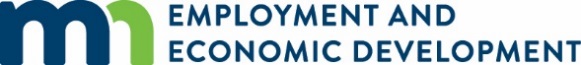 Conflict of Interest DisclosureState of Minnesota	Request for ProposalsInstructions: Please return your completed form as part of the Response submittal.Conflict of Interest Disclosure Form This form gives applicants and grantees an opportunity to disclose any actual or potential conflicts of interest that may exist when receiving a grant. It is the applicant/grantee’s obligation to be familiar with the Office of Grants Management (OGM) Grants Policy 08-01 Conflict of Interest Policy for State Grant-Making (August 2020 Effective Date 1/1/21) and to disclose any conflicts of interest accordingly.All grant applicants must complete and sign a conflict of interest disclosure form. I or my grant organization do NOT have an ACTUAL or POTENTIAL conflict of interest.If at any time after submission of this form, I or my grant organization discover any conflict of interest(s), I or my grant organization will disclose that conflict immediately to the appropriate agency or grant program personnel.I or my grant organization have an ACTUAL or POTENTIAL conflict of interest. (Please describe below): If at any time after submission of this form, I or my grant organization discover any additional conflict of interest(s), I or my grant organization will disclose that conflict immediately to the appropriate agency or grant program personnel.Printed name: Signature:Organization:Date:ENExamples of Full Funding DocumentationCash in hand – bank statements for segregated accounts, copies of checksFederal funds – line items in approved federal budgets, grant award letters from federal agencies Local government match – line items in approved local government budgets, executed loan agreements with lendersPrivate contributions – pledges which have been received in cash (see documentation for “Cash” above) or that are backed by a loan or irrevocable letter of credit; future pledges by themselves are not sufficientIn-kind contributions (acquisition and/or site prep) – documentation must be received with the name of the contributor, a description and the value of the contribution, and details of how the value was determinedBonding - Bond sale resolutions and evidence of a bond purchase agreementBDPI RequestMN House DistrictTotal Public Infrastructure CostsMN Congressional DistrictApplicant: Applicant: Application Contact Person:Application Contact Person:Title:Email address:Address:Phone:City:MN, Zip Code:Minnesota Tax Identification Number:Minnesota Tax Identification Number:Federal Tax Identification Number:Federal Tax Identification Number:Project Manager: Project Manager: Title:Email address:Address:Phone:City:MN, Zip Code:Type of Project. Check all that apply.Type of Project. Check all that apply.Type of Project. Check all that apply.Type of Project. Check all that apply.Type of Project. Check all that apply.  Manufacturing   Technology  Warehousing and distribution  Warehousing and distribution  Warehousing and distribution  Research and development  Agriculture processing  No business identified  No business identified  No business identified  Other: Provide detailsApplicant is a county or city located outside of metropolitan areaApplicant is a county or city located outside of metropolitan areaApplicant is a county or city located outside of metropolitan area  Yes  NoApplicant has been awarded $2 million of BDPI in the past 2 yearsApplicant has been awarded $2 million of BDPI in the past 2 yearsApplicant has been awarded $2 million of BDPI in the past 2 years  Yes  NoUse of funds would be for an eligible public infrastructure projectUse of funds would be for an eligible public infrastructure projectUse of funds would be for an eligible public infrastructure project  Yes  NoRequest is 50% or less of capital costs of public infrastructureRequest is 50% or less of capital costs of public infrastructureRequest is 50% or less of capital costs of public infrastructure  Yes  NoTABLE A – Immediate Committed Capital InvestmentTABLE A – Immediate Committed Capital InvestmentTABLE A – Immediate Committed Capital InvestmentTABLE A – Immediate Committed Capital InvestmentSourcesPublic InfrastructureOther Capital InvestmentsTOTALSCommitted Private Capital Committed Public CapitalTOTALSTABLE B – Expected 5 Year Capital InvestmentTABLE B – Expected 5 Year Capital InvestmentTABLE B – Expected 5 Year Capital InvestmentTABLE B – Expected 5 Year Capital InvestmentSourcesPublic InfrastructureOther Capital InvestmentsTOTALSCommitted Private Capital Committed Public CapitalTOTALSTABLE C – Increase in Taxable Value of PropertyTABLE C – Increase in Taxable Value of PropertyTABLE C – Increase in Taxable Value of PropertyBusinesses (include unidentified projections)First Year – Estimated Taxable Value of PropertyFive Year – Estimated Taxable Value of PropertyTOTALS - Current Taxable Value= Increased Taxable Value TABLE D – Created and Retained JobsTABLE D – Created and Retained JobsTABLE D – Created and Retained JobsBusiness(es)First YearAfter 5 YearsBusiness(es)JobsJobsTOTALSTABLE E – Public Infrastructure Sources and UsesTABLE E – Public Infrastructure Sources and UsesTABLE E – Public Infrastructure Sources and UsesTABLE E – Public Infrastructure Sources and UsesTABLE E – Public Infrastructure Sources and UsesTABLE E – Public Infrastructure Sources and UsesProject ActivitiesDEEDCity/CountyFederal EDAPrivateTotalSanitary Sewer$250,000$250,000Storm SewerBlank4544544$75,000$75,000Water$250,000BlankBlank$250,000Streets$50,000$200,000$250,000Engineering*(construction-related, inspection, etc.)$75,000$75,000Engineering and Admin (Design, legal, etc.) *$35,000$35,000Total Costs$500,000$235,000$200,000$100,000$1,035,000ActivityStart  mm/yyFinish  mm/yyProperty Annexed1/211/21Property Rezoned1/211/21Initial Engineering1/211/21Easements Acquired1/211/21Resolution Approved1/211/21Declaration for public property1/211/21Permits Acquired1/211/21Project Specifications1/211/21Project Fully funded (if bonding, bonds sold)1/211/21Out for Bid1/211/21Bid Close1/211/21Award Contract/Notice to Proceed1/211/21Project Construction1/211/21a fee simple title,a lease, oran easement,SIGNED:WITNESSED:(First Authorized Official)(First Authorized Official)(Signature)(Signature)Title and dateTitle and dateTitle and dateTitle and dateSIGNED:WITNESSED:(First Authorized Official)(First Authorized Official)(Signature)(Signature)Title and dateTitle and dateTitle and dateTitle and date